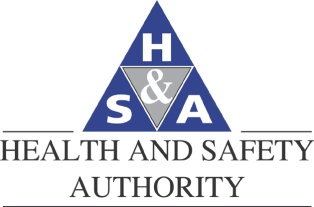 NOTIFICATION FORM TO BE USED FOR ANY WORK INVOLVING ASBESTOS(S.I. No. 386 of 2006, Regulation 11 – Notification, as amended by S.I. 589 of 2010)Removal, repair or encapsulation of lagging, insulation or other materials containing asbestos i.e. work other than activities meeting the requirements of Reg 5(b) of S.I. No. 386 of 2006 This form must be submitted 14 days prior to the start of such work to:-Asbestosnotif@hsa.ie orHealth & Safety Authority, Occupational Hygiene Unit, The Metropolitan Building, James Joyce Street, Dublin 1For office useFor Notifier to completeEMP No:EPOW No:Notif No:Date of Notification:Name of Notifier:Telephone:Address: (usual place of business)Eircode:Address: (usual place of business)Eircode:Name of Client:Contact details of Client:Asbestos Contractor:Contact person – name & number:Asbestos Contractor:Contact person – name & number:Name & Address of Asbestos Work Site:Eircode:Name & Address of Asbestos Work Site:Eircode:Name & Address of Asbestos Work Site:Eircode:Scheduled Start Date:Estimated Completion Date:Estimated Completion Date:Smoke Test Date:No. of workers:No. of workers:Name of Analyst CompanyType, form and quantity of asbestos likely to be involved: (e.g. amosite ceiling tiles 30m2, amosite pipe lagging, 6 linear meters) Type, form and quantity of asbestos likely to be involved: (e.g. amosite ceiling tiles 30m2, amosite pipe lagging, 6 linear meters) Type, form and quantity of asbestos likely to be involved: (e.g. amosite ceiling tiles 30m2, amosite pipe lagging, 6 linear meters) Location(s) of asbestos containing materials at the worksite:Location(s) of asbestos containing materials at the worksite:Location(s) of asbestos containing materials at the worksite:Asbestos activities or processes involved : (e.g. removal, repair, encapsulation/plant involved etc)Asbestos activities or processes involved : (e.g. removal, repair, encapsulation/plant involved etc)Asbestos activities or processes involved : (e.g. removal, repair, encapsulation/plant involved etc)Dust suppression methods to be used: (e.g. wet stripping, shadow vacuuming)Dust suppression methods to be used: (e.g. wet stripping, shadow vacuuming)Dust suppression methods to be used: (e.g. wet stripping, shadow vacuuming)Brief description of the manner in which the work is to be done : (A copy of the plan of work , with site drawing, supplied to the client must be submitted with this notification to the Authority)Brief description of the manner in which the work is to be done : (A copy of the plan of work , with site drawing, supplied to the client must be submitted with this notification to the Authority)Brief description of the manner in which the work is to be done : (A copy of the plan of work , with site drawing, supplied to the client must be submitted with this notification to the Authority)Method Statement Attached:Method Statement Attached:Request for waivers must be accompanied by full justification from the client company and a copy of the plan of work.Where there is a change of a material nature in the carrying out of the activity to which this notification relates, the employer shall inform the Authority of that change in writing and submit a new notification for the purposes of these Regulations advising the Authority in writing of the reasons for this new notification. Request for waivers must be accompanied by full justification from the client company and a copy of the plan of work.Where there is a change of a material nature in the carrying out of the activity to which this notification relates, the employer shall inform the Authority of that change in writing and submit a new notification for the purposes of these Regulations advising the Authority in writing of the reasons for this new notification. Request for waivers must be accompanied by full justification from the client company and a copy of the plan of work.Where there is a change of a material nature in the carrying out of the activity to which this notification relates, the employer shall inform the Authority of that change in writing and submit a new notification for the purposes of these Regulations advising the Authority in writing of the reasons for this new notification. 